#ScrapTheYard Mass email campaignThis is a mass email campaign with targeted messages for the following Councillors:everyone on Lambeth’s Planning Committee – including the substitutesour nine local Councillors (Thurlow Park, Knights Hill, Gipsy Hill wards)the two new job share Cabinet Members for Sustainable Transport, Environment and Clean Air (new leader Cllr Claire Hollands previous job). We have divided their emails into three roughly equal groups (9,9,8) and have a different email to send to each of them:Group One – 9 emails: Health and Climate Facts – Monday 21 June
Group Two – 9 emails: aftermath of Lambeth’s Clean Air Day – Wednesday 23 JuneGroup Three – 8 emails: Effects on Schools and Homes – Friday 25 JuneIt would be terrific if you would take part, and if you can’t send todays emails today, then please do so whenever you can. Group One, target day Monday 21 June (but please send whenever you can)
Please can you send 9 individual emails to the following Cllrs with the subject line and message below:Subject line: #ScrapTheYard  1 - Quick Health and Climate FactsDear Councillor XXXYou are probably aware of the #ScrapTheYard campaign against planning application 20/01066/EIAFUL. Submitted on behalf of Southwark Metals it’s for a major scrap yard at Windsor Grove, West Norwood. Perhaps the campaign can provide you with some key facts as to why this policy busting application has provoked more than 2400 Lambeth citizens to make their written objections to Lambeth, and more than 5000 have signed a petition against it.In Cllr Holland’s acceptance speech as leader she declared Lambeth to lead London Boroughs on “Tackling Climate Change”.The indications are that planning officers are to recommend approval. I have objected to this application and I ask you to make my feelings known to the planning officers, to Council Leader Claire Holland, and the entire Cabinet.The application contradicts Cllr Holland’s stated ambition and the campaign believes it will damage public health.#ScrapTheYard250,000 EXTRA vehicle miles each year down the length of Lambeth#ScrapTheYard25,000 tonnes of scrap metal each year to be ‘imported’ from Lewisham area for no reason#ScrapTheYardBrixton and Streatham Air Quality Focus Areas to be violated by unnecessary HGVs#ScrapTheYardGiant Scrap Yard next to homes and two schools would screw ALL of Lambeth with traffic and pollution 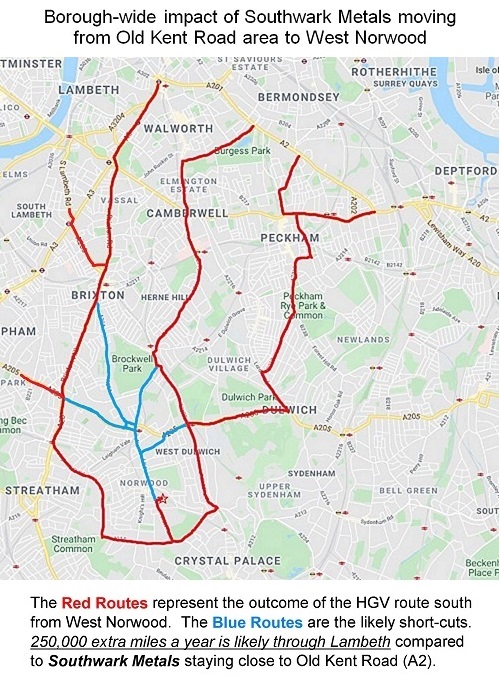 Lambeth endorses London Plan Policy SI1A. This starts “Plans must deliver further improvements to air quality and should not reduce air quality benefits that result from the Mayor’s or boroughs’ activities to improve air quality”Yours sincerelyYour nameLambeth Council - Planning CommitteeLambeth Council - Planning CommitteeWardPolitical partyEmailChairCouncillor Joanne SimpsonPrincesLabour jsimpson2@lambeth.gov.ukCouncillor Malcolm ClarkStreatham WellsLabour and Co-operative mclark@lambeth.gov.ukCouncillor Jessica LeighFerndaleLabour and Co-operative jleigh@lambeth.gov.ukSubstituteCouncillor Liz AtkinsStreatham HillLabour latkins@lambeth.gov.ukSubstituteCouncillor Jennifer BrathwaiteGipsy HillLabour and Co-operative Party jbrathwaite@lambeth.gov.ukSubstituteCouncillor Marcia CameronTulse HillLabour mcameron@lambeth.gov.ukOther key Councillor contactsOther key Councillor contactsEnvironmentCouncillor Danial AdilypourStreatham SouthLabourdadilypour@lambeth.gov.ukLocal CouncillorsCouncillor Anna BirleyThurlow ParkLabour and Co-operative Partyabirley@lambeth.gov.ukCouncillor Jackie MeldrumKnights HillLabourjmeldrum@lambeth.gov.uk